Форма ценового предложения / Quotation formРасценки не должны включать какие-либо налоги, так как ЮНФПА освобождён от всех видов налогов. ЮНФПА является неплательщиком НДС и налога с продаж (освобожденная поставка), соответственно все цены в коммерческих предложениях должны быть указаны без выделения налогов. / The rates should not include any taxes as UNFPA is exempt from all taxes. UNFPA does not pay VAT and sales tax (exempt delivery), therefore all prices in commercial offers must be quoted without tax.Форма для заполнения/ Form to fill outLOT 1ОБОРУДОВАНИЕ ДЛЯ ОЗЕЛЕНЕНИЯ / GREENING EQUIPMENTВсего стоимость (прописью) / Total cost (in words): ___________________________	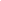 Настоящим я подтверждаю, что компания упомянутая выше, за которую я должным образом уполномочен ставить подпись, просмотрела ЗЦП UNFPA/KGZ/RFQ/2024/004, включая все приложения, поправки к документу ЗЦП (если имеются) и ответы со стороны ЮНФПА на уточняющие вопросы предполагаемых провайдеров услуг.  Далее, компания принимает Общие условия контракта ЮНФПА и будет следовать данному ценовому предложению до момента его истечения.  / I hereby certify that the company mentioned above, which I am duly authorized to sign for, has reviewed RFQ UNFPA/KGZ/RFQ/2024/004 including all annexes, amendments to the RFQ document (if applicable) and the responses provided by UNFPA on clarification questions from the prospective service providers.  Further, the company accepts the General Conditions of Contract for UNFPA and we will abide by this quotation until it expires.Наименование поставщика: / Name of the supplierДата предложения: / Date of quotationClick here to enter a date.Nº Запроса ценового предложения: / Request for Quotation number:UNFPA/KGZ/RFQ/2024/004Валюта: / Currency:KGSChoose an item.Срок действия ценового предложения: / Validity of price in quotation (Ценовое предложение должно быть действительным в течении минимум 3 месяцев после крайнего срока подачи документов.) / (The quotation must be valid for a minimum of 3 months after the deadline for submission of documents.)Items to be Supplied*/ Поставля-емые товары *Description / Specifications of Goods / Описание / Спецификации товаровDescription / Specifications of Goods / Описание / Спецификации товаровDescription / Specifications of Goods / Описание / Спецификации товаровGreening equipment / Оборудование для озелененияName/ НаименованиеQuantity / Количе-ствоSpecification/СпецификацияPrice  per unit / Цена за единицуTotal price / Общая ценаGreening equipment / Оборудование для озелененияChess table with 2 chairs / Шахматный стол с двумя стульями5Chess table with two chairsCharacteristics:- All items are made of reinforced concrete, chairs’ surface is covered by wooden planks.- Table size (mm): 1000x1000x750.- Upper side of the table has a chess-board engraved into the table (preferably by a laser).- Chairs size (mm): 400x400x450.- Wooden parts of chairs are varnished.- The table and chairs must be delivered, assembled and anchored to the paving stone surface. /Шахматный стол с двумя стульямиХарактеристики:- Все предметы изготовлены из железобетона, поверхность стульев покрыта деревянными планками.- Размер стола (мм): 1000x1000x750.- На верхней стороне стола выгравирована шахматная доска (желательно лазером).- Размер стульев (мм): 400x400x450.- Деревянные части стульев покрыты лаком.- Стол и стулья должны быть доставлены, собраны и закреплены на поверхности из брусчатки.Greening equipment / Оборудование для озелененияBench with canopy / Скамья с навесом5Bench with canopyCharacteristics:- Frame material: metal.- Seat material: wood.- Roof material: polycarbonate (4 mm).- Length: 1700 mm.- Width: 1200 mm.- Height: 2000 mm.- Frame color: black with gold patina.- Seat color: rosewood with pronounced texture.- The bench shall be delivered, assembled and rigidly attached to the existing paving stone surface. /Скамья с навесомХарактеристики:- Материал основы: металл.- Материал сиденья: дерево.- Материал крыши: поликарбонат (4 мм).- Длина: 1700 мм.- Ширина: 1200 мм.- Высота: 2000 мм.- Цвет каркаса: черный с патиной золото.- Цвет сиденья: палисандр с ярко выраженной текстурой.- Скамья должна быть доставлена, собрана и жёстко закреплена к уже существующей поверхности из брусчатки.Greening equipment / Оборудование для озелененияPlaying set for the national board game Toguz Korgool / Игровой комплект для национальной настольной игры Тогуз коргоол3Playing set for the national board game Toguz KorgoolCharacteristics:- Size (mm): no less than 370x390x20.- Number of stones for the game: 162.- Number of playing holes: 20 (10 for each player (9 playing and 1 for the won stones)).- The item must be delivered.  /Игровой комплект для национальной настольной игры Тогуз коргоолХарактеристики:- Размер (мм): не менее 370х390х20.- Количество камней для игры: 162.- Количество игровых лунок: 20 (по 10 на каждого игрока (9 игровых и 1 для выигранных камней)).- Товар должен быть доставлен.Greening equipment / Оборудование для озелененияBoxwood spherical  / Самшит шаровидный5Boxwood sphericalCharacteristics:- Height (сm): 150.- The plant must be delivered and planted using black soil.Самшит шаровидныйХарактеристики:- Высота (см): 150.- Растение должно быть доставлено и посажено с использованием чернозёма.Greening equipment / Оборудование для озелененияBlue spruce  / Ель голубая10Blue spruceCharacteristics:- Height (cm): 150.- The plant must be delivered and planted using black soil.Ель голубаяХарактеристики:- Высота (см): 150 cм.- Растение должно быть доставлено и посажено с использованием чернозёма.Greening equipment / Оборудование для озелененияRose bush  / Кустовая роза50Rose bushCharacteristics:- The plant must be delivered and planted using black soil.Роза кустоваяХарактеристики:- Растение должно быть доставлено и посажено с использованием чернозёма.Greening equipment / Оборудование для озелененияOutdoor planter  / Уличный вазон3Outdoor planterCharacteristics:- Height (mm): at least 500.- Width (mm): at least 250.- Length (mm): at least 900.- If the planter is made of wood, it must be varnished.- The planter must be delivered and installed.Уличный вазонХарактеристики:- Высота (мм): не менее 500.- Ширина (мм): не менее 250.- Длина (мм): не менее 90.- В случае, если вазон изготовлен из дерева, он должен быть покрыт лаком.- Вазон должен быть доставлен и установлен.ОБЩАЯ СУММА БЕЗ НДС / TOTAL PRICE WITHOUT VATClick here to enter a date.ФИО и должность / Name and titleДата и место / Date and placeДата и место / Date and place